MANUEL 
UTILISATEURMOBILE.ULTIVOTES.FR
(version 21/02/2016)LEXIQUE : Accéder à la plateforme mobile.Ouvrez le navigateur Internet (Safari, Firefox, Chrome, Internet Explorer, Edge …)Tapez l’adresse « mobile.ultivotes.fr »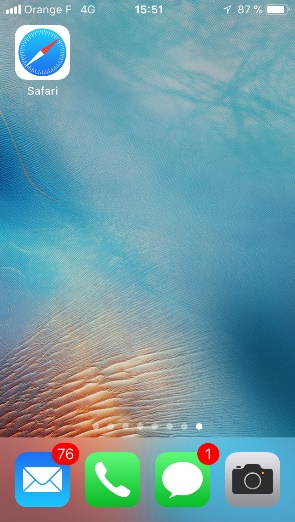 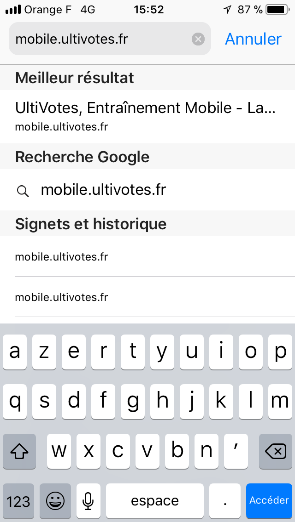 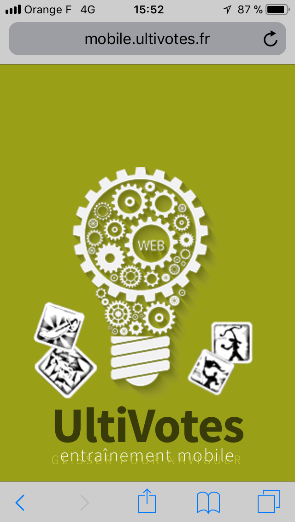 Création d’un raccourci de l’applicationLa plateforme mobile, ou site internet a été développé pour faire croire aux périphériques Apple et Android qu’elle est une vraie application. En créant le raccourci, le navigateur disparait, et l’application prend tout l’écran et conserve ses propres paramètres (mot de passe, cookies …)Cliquez sur l’icône « Envoyer » dans la barre située en bas.Cliquez sur l’icône « Sur l’écran d’accueil ».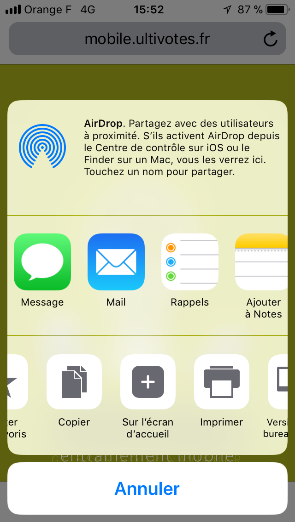 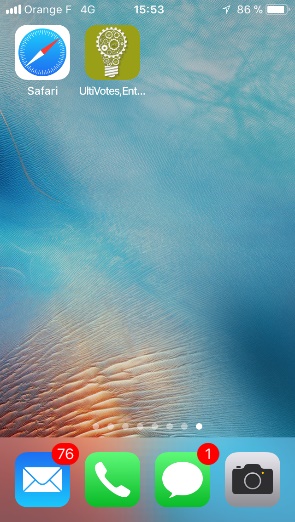 La procédure a été rédigée à partir d’un appareil IOS (IPhone), mais cela fonctionne avec les appareils Android.Se connecterLancez l’application par le navigateur, ou en utilisant l’icône précédemment créée.Faites glisser votre doigt de gauche à droite.Cliquez sur l’icône « Connexion ».Entrez vos identifiants.Pour toutes les adresses de courriel se terminant par @ultivotes.fr, le début suffit.
Exemple : etienne.robesse@ultivotes.fr donne etienne.robesse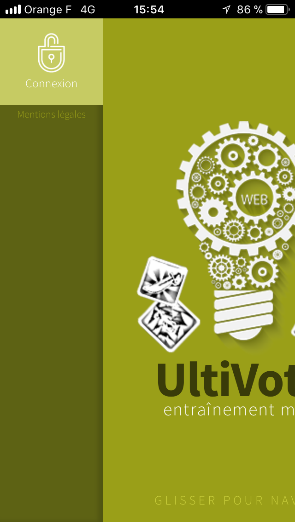 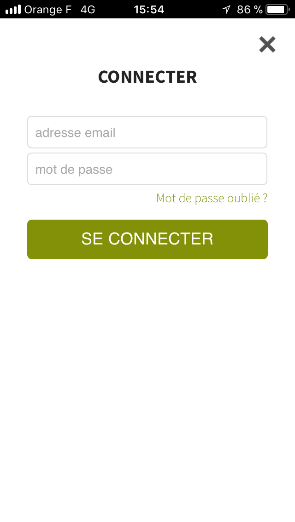 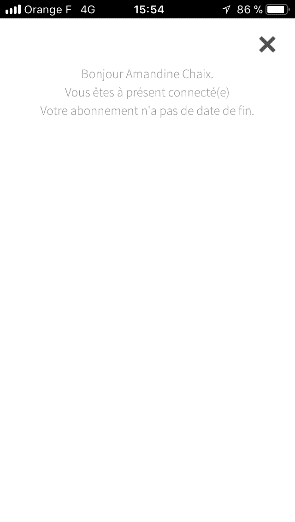 Interface WebMenu de navigation (gauche)  (menu auteur)  (menu participant)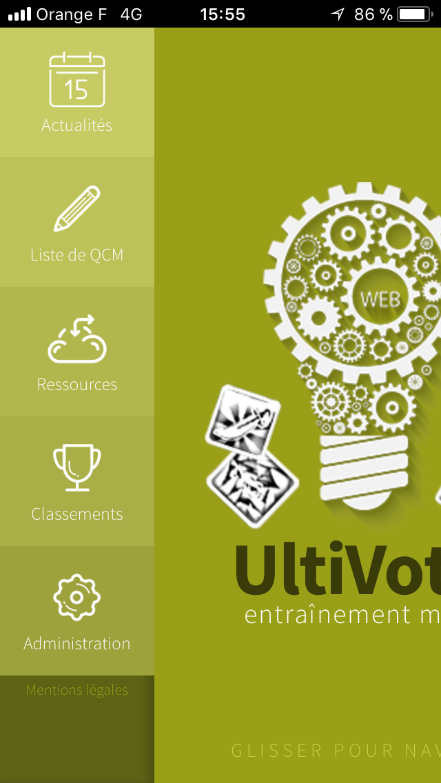 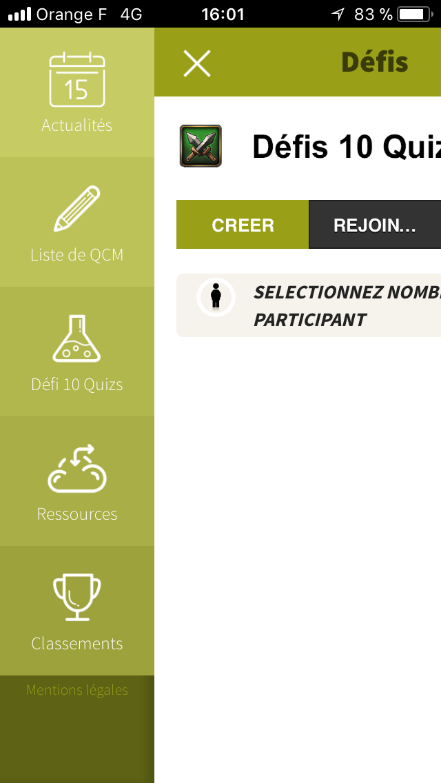 Actualité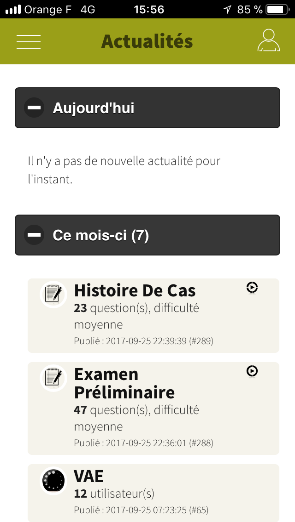 Cette page indique les nouveautés concernant l’utilisateur. 
Ainsi tous les questionnaires, les ressources (documents, vidéos, audios …), les groupes créés aujourd’hui, et pendant ce mois apparaissent sur cet écran.Liste de QCM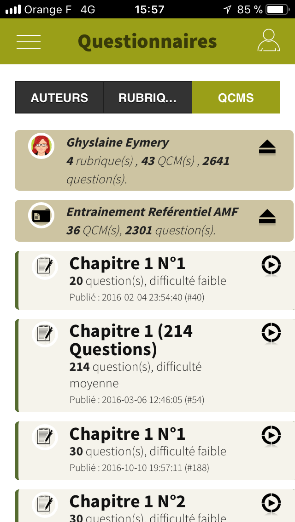 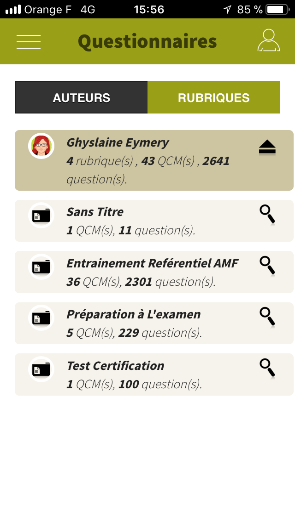 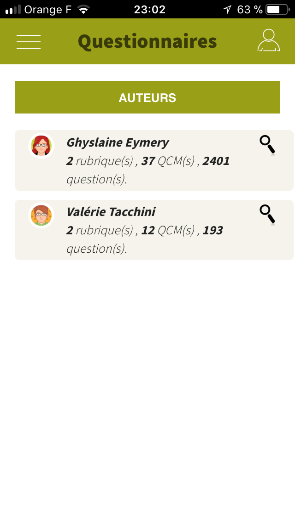 Cette page donne accès à l’ensemble des questionnaires associés aux groupes dont fait partie l’utilisateur.Défi 10 Quizs (uniquement aux élèves)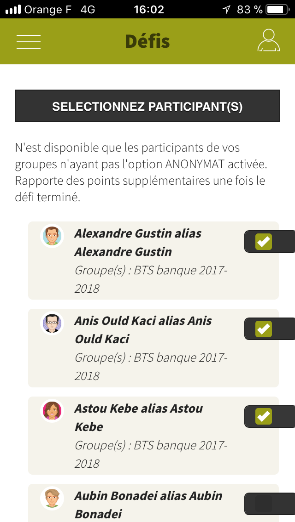 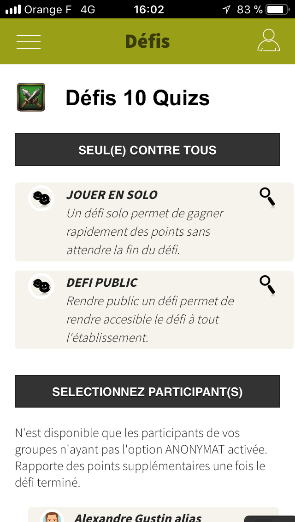 Cette page permet de lancer un défi à d’autres élèves de l’établissement sur des questionnaires qu’ils ont en commun.Le défi est créé à partir de l’ensemble des QCMS d’une rubrique d’un auteur.Les joueurs gagnent des points d’expériences (XP) à la fin des 10 questions, puis à la fin du défi. Ressources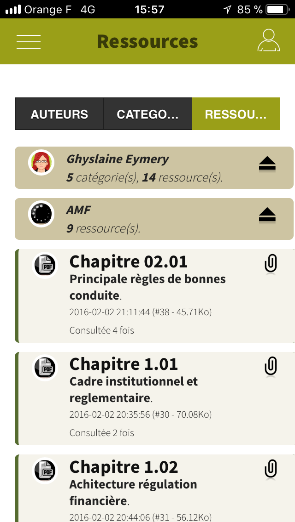 Cette page donne accès à l’ensemble des ressources associées aux groupes dont fait partie l’utilisateur.Les documents proposés peuvent être aux formats : 
PDF, Document Office, MP3, Youtube, Lien Internet, Vidéo.Classements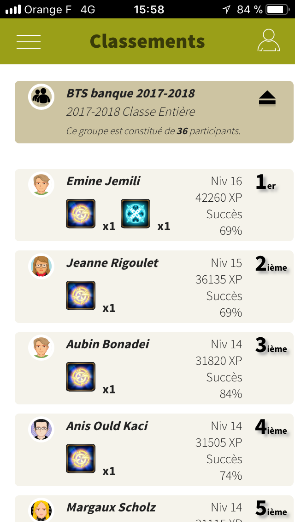 Cette zone permet à l’utilisateur de voir sa position dans le classement de chacun des groupes dont il fait partie.Un utilisateur peut refuser d’apparaitre dans ce classement en cochant l’option « Anonymat » dans les paramètres de son compte (Menu de droite).Administration (uniquement aux professeurs)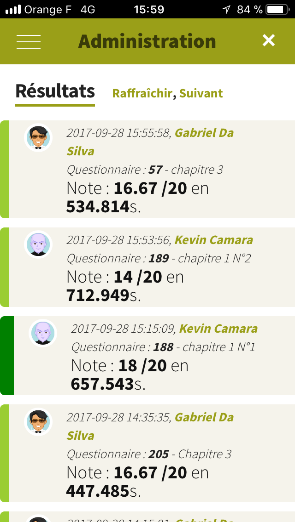 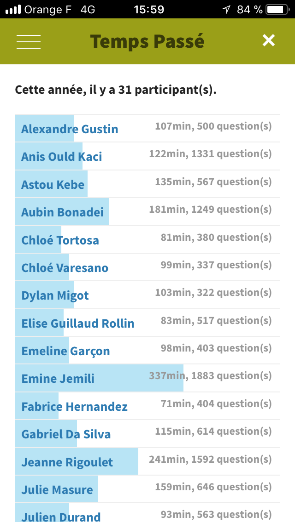 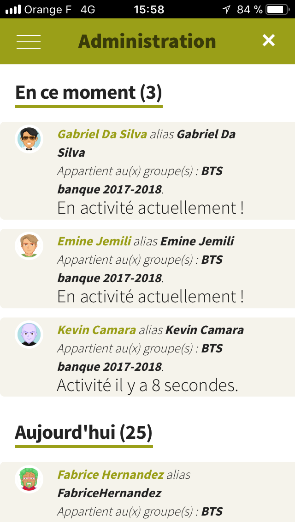 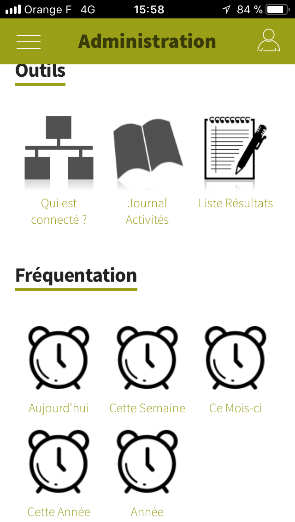 Cette page offre différents statistiques globaux…Menu de l’utilisateur (droite)Ce menu est accessible en faisant glisser le doigt de droite à gauche.  (menu auteur)  (menu participant)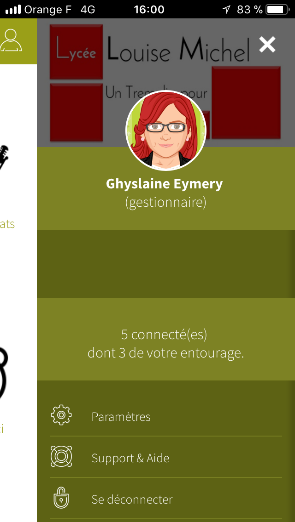 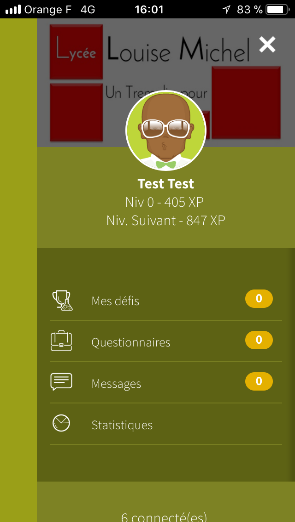 Mes DéfisCette page donne accès à l’ensemble des défis que l’utilisateur n’a pas terminé.QuestionnairesCette page donne accès à l’ensemble des questionnaires que l’utilisateur n’a pas terminé.MessagesCette page donne accès à l’ensemble des messages envoyés à l’intention de l’utilisateur et aux groupes dont il fait partie.Statistiques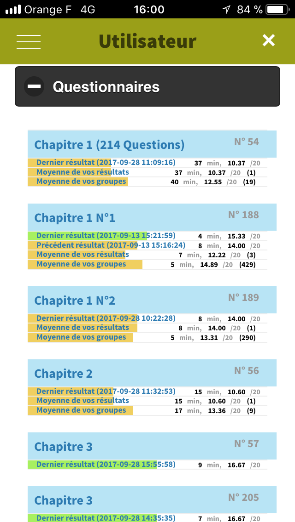 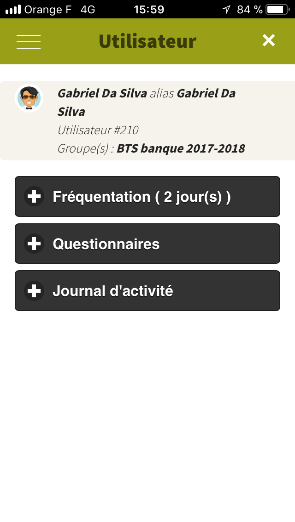 Cette page donne accès à l’utilisateur à : Fréquentation : Le temps passé par jour. Questionnaires : Les résultats (dernier, précédent, ma moyenne, moyenne de mes groupes) Journal d’activité : Chaque action, chaque vote, chaque connexion sur la plateforme est enregistrée.ParamètresCette page permet d’accéder aux paramètres du compte de l’utilisateur. Modification du pseudo visible dans le classementModification du mot de passeModification de la photo de l’avatarActivation de l’option « ANONYMAT » pour ne pas apparaitre dans le classement.Notification système (bas)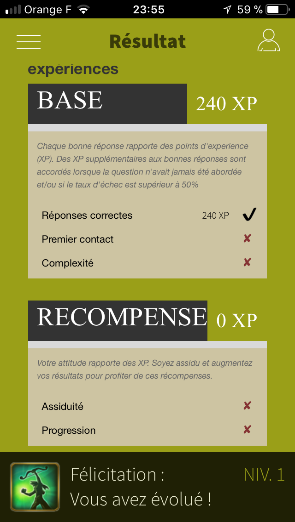 Ce bandeau apparait en bas de l’écran et informe sur le changement de niveau de l’utilisateur, un gain acquit lors d’un défi, ainsi que des différents messages provenant de l’éditeur de l’application.Participation à un QCMSélection d’un questionnaire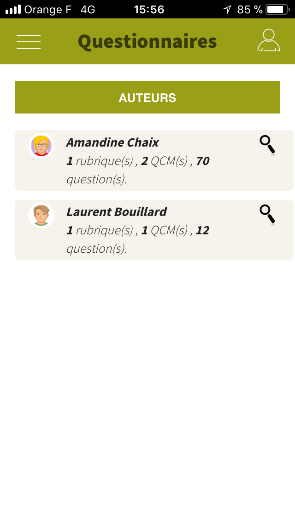 Déroulement du QCM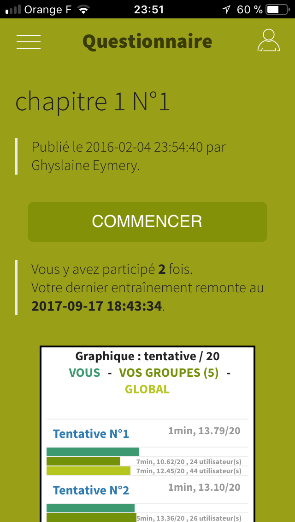 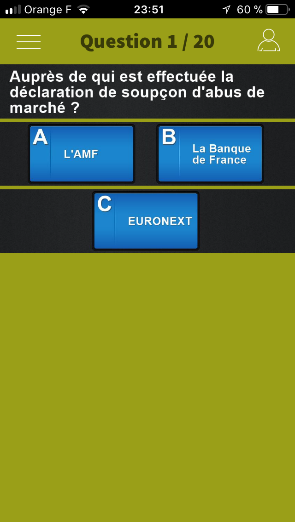 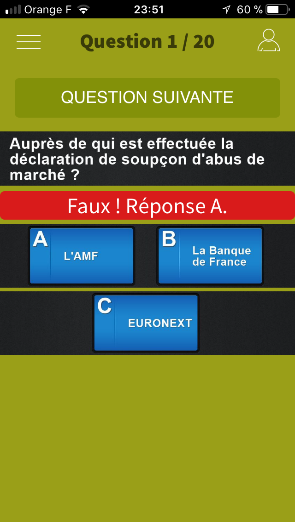 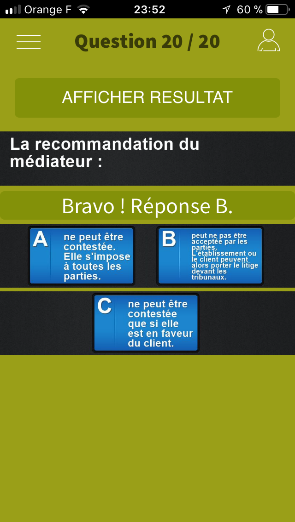 Résultats & Gains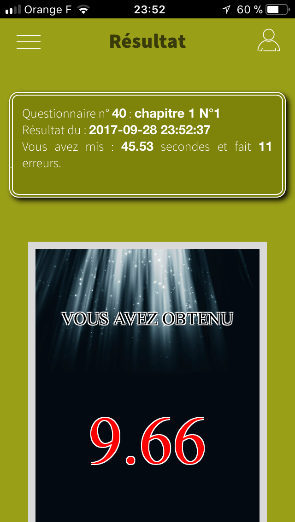 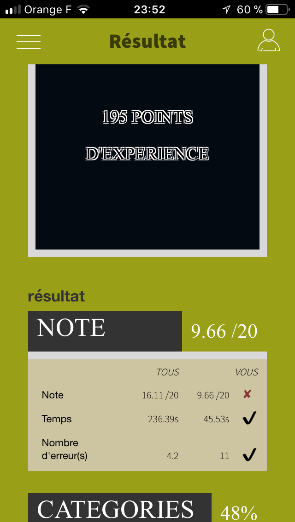 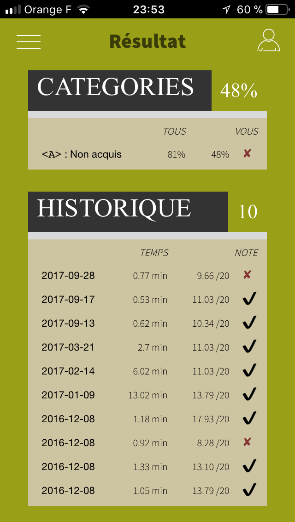 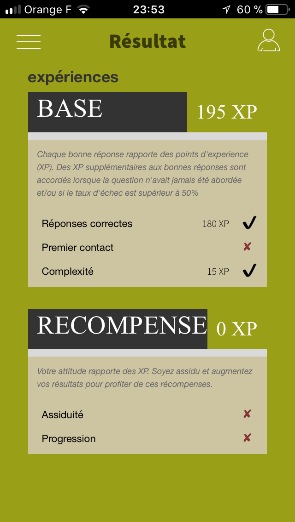 AuteurProfesseur, Enseignant, Auteur du questionnaireAccès aux statistiques élèves.ParticipantElèveAccès aux contenus qui lui est associé.GroupeEnsemble de participants et auteurs. Le groupe est associé à des questionnaires, et des ressources.QCMsQuestionnaires, contient des questions.Un questionnaire est associé à un ou plusieurs groupes, il peut être associés à des ressources.RessourceFichiers PDF, Office, Liens Internet, Vidéos …